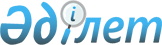 Об утверждении Правил ведения реестра независимых экспертов медико-социальной экспертизы, а также основания включения в реестр и исключения из негоПриказ Министра труда и социальной защиты населения Республики Казахстан от 18 сентября 2023 года № 393. Зарегистрирован в Министерстве юстиции Республики Казахстан 20 сентября 2023 года № 33436.
      Примечание ИЗПИ!      Вводится в действие с 01.01.2025
      В соответствии с пунктом 2 статьи 156 Социального Кодекса Республики Казахстан ПРИКАЗЫВАЮ:
      1. Утвердить прилагаемые Правила ведения реестра независимых экспертов медико-социальной экспертизы, а также основания включения в реестр и исключения из него.
      2. Департаменту социальных услуг Министерства труда и социальной защиты населения Республики Казахстан в установленном законодательством порядке обеспечить:
      1) государственную регистрацию настоящего приказа в Министерстве юстиции Республики Казахстан;
      2) размещение настоящего приказа на интернет-ресурсе Министерства труда и социальной защиты населения Республики Казахстан после его официального опубликования;
      3) в течение десяти рабочих дней после государственной регистрации настоящего приказа в Министерстве юстиции Республики Казахстан представление в Департамент юридической службы Министерства труда и социальной защиты населения Республики Казахстан сведений об исполнении мероприятий, предусмотренных подпунктами 1) и 2) настоящего пункта.
      3. Контроль за исполнением настоящего приказа возложить на курирующего вице-министра труда и социальной защиты населения Республики Казахстан.
      4. Настоящий приказ вводится в действие с 1 января 2025 года и подлежит официальному опубликованию. Правила ведения реестра независимых экспертов медико-социальной экспертизы, а также основания включения в реестр и исключения из него Глава 1. Общие положения
      1. Настоящие Правила ведения реестра независимых экспертов медико-социальной экспертизы, а также основания включения в реестр и исключения из него (далее – Правила) разработаны в соответствии с пунктом 2 статьи 156 Социального кодекса Республики Казахстан (далее – Социальный кодекс) и определяют порядок ведения реестра независимых экспертов медико-социальной экспертизы, а также основания включения в реестр и исключения из него.
      2. Основные понятия, применяемые в настоящих Правилах:
      1) медико-социальная экспертиза (далее – МСЭ) – оценка ограничений жизнедеятельности освидетельствуемого лица, вызванных стойким расстройством функций организма, с установлением (неустановлением) инвалидности и (или) степени утраты трудоспособности, а также определение его потребностей в мерах социальной защиты; 
      2) подразделение медико-социальной экспертизы – структурное подразделение уполномоченного государственного органа, проводящее медико-социальную экспертизу;
      3) независимый эксперт медико-социальной экспертизы (далее – независимый эксперт МСЭ) – физическое лицо, соответствующее требованиям, определяемым уполномоченным государственным органом, и состоящее в реестре независимых экспертов медико-социальной экспертизы;
      4) автоматизированная информационная система "Централизованный банк данных лиц, имеющих инвалидность" (далее – АИС "ЦБДИ") – аппаратно-программный комплекс, предназначенный для автоматизации бизнес-процессов по установлению инвалидности, утраты трудоспособности, разработке индивидуальной программы абилитации и реабилитации, а также для хранения и обработки данных по лицам, прошедшим освидетельствование в отделах МСЭ.
      5) уполномоченный орган по ведению реестра – ведомство уполномоченного государственного органа; 
      6) уполномоченный государственный орган – центральный исполнительный орган, осуществляющий руководство и межотраслевую координацию в сфере социальной защиты населения в соответствии с законодательством Республики Казахстан, регулирование, контрольные функции за деятельностью Государственного фонда социального страхования; Глава 2. Основания включения в реестр независимых экспертов медико-социальной экспертизы и порядок его ведения
      3. Реестр независимых экспертов медико-социальной экспертизы (далее – реестр) ведется уполномоченным органом по ведению реестра в АИС "ЦБДИ" на казахском и русском языках по форме согласно приложению 1 к настоящим Правилам.
      4. Объявление о начале приема документов претендентов публикуется на официальном сайте уполномоченного органа по ведению реестра за десять рабочих дней до начала приема документов. 
      Объявление содержит информацию о порядке подачи и сроках приема документов.
      5. Для включения в реестр претенденты подают заявление на включение в реестр независимых экспертов медико-социальной экспертизы по форме согласно приложению 2 к настоящим Правилам с приложением электронных копий следующих документов:
      1) документа, удостоверяющего личность;
      2) диплома о высшем медицинском образовании, соответствующем классификатору специальности – общая медицина, лечебное дело, педиатрия (для документов об образовании, выданных зарубежными образовательными организациями, необходимо наличие документа, подтверждающего прохождение процедуры признания или нострификации в соответствии со статьей 39 Закона Республики Казахстан "Об образовании");
      3) документа, подтверждающего наличие непрерывного трудового стажа не менее 5 лет по заявляемой медицинской специальности или в области медико-социальной экспертизы (трудовая книжка или другой документ в соответствии со статьей 35 Трудового кодекса Республики Казахстан);
      4) документа, подтверждающего прохождение обучения за последние 5 лет по вопросам проведения медико-социальной экспертизы, в общем объеме не менее 4 кредитов (120 часов). Данный документ не требуется при наличии общего стажа работы в отделах медико-социальной экспертизы более 5 лет.
      6. Заявление направляется на электронный адрес, указанный на официальном сайте уполномоченного органа по ведению реестра, с понедельника по пятницу, в соответствии с установленным графиком работы с 9.00 до 18.30 часов, за исключением выходных и праздничных дней.
      Прием заявлений, направленных после окончания времени, указанного в абзаце первом настоящего пункта, а также в выходные и праздничные дни, осуществляется следующим рабочим днем.
      7. Уполномоченный орган по ведению реестра в течение пяти рабочих дней после дня приема заявления:
      1) регистрирует заявление при положительном результате проверки на полноту и сроки действия представленных документов, в том числе на основании сведений, получаемых из государственных информационных систем через шлюз "электронного правительства";
      2) направляет на электронную почту претендента мотивированный отказ в приеме заявления в следующих случаях:
      представление неполного пакета документов и (или) истечение срока их действия;
      отсутствие требуемого стажа согласно подпункту 3) пункта 5 настоящих Правил;
      наличие вступившего в законную силу решения (приговора) суда о запрете на занятие медицинской деятельностью (по заявляемой специальности).
      8. Уполномоченный орган по ведению реестра в течение пяти рабочих дней после дня регистрации заявления уведомляет претендента о месте, дате и времени проведения тестирования посредством направления уведомления на его электронную почту. 
      9. Тестирование проводится на официальном сайте уполномоченного органа по ведению реестра на казахском или русском языке по выбору претендента. 
      Тесты состоят из 90 вопросов по законодательству Республики Казахстан в сфере социальной защиты лиц с инвалидностью, по основам проведения медико-социальной экспертизы, по оценке потребностей освидетельствуемого лица в мерах социальной защиты.
      Время тестирования составляет 90 минут.
      В ходе тестирования не допускается помощь претендентам третьими лицами, использование вспомогательных документов (справочная, специальная литература), средств связи, записей на электронном носителе.
      Аудитория для прохождения тестирования предоставляется уполномоченным органом по ведению реестра и обеспечивается системой аудио и видеонаблюдения. 
      Результаты тестирования определяются автоматически и направляются уполномоченному органу по ведению реестра и на электронный адрес претендента. 
      10. При наличии не менее 70 % правильных ответов от общего числа вопросов, уполномоченный орган по ведению реестра в течение пяти рабочих дней просматривает данные аудио и видеофиксации прохождения тестирования и выносит решение о включении претендента в реестр или об отказе во включении в реестр при выявлении фактов, указанных в части четвертой пункта 9 настоящих Правил. Глава 3. Основания для исключения независимого эксперта медико-социальной экспертизы из реестра
      11. Основаниями для исключения независимого эксперта МСЭ из реестра уполномоченным органом по ведению реестра являются: 
      1) заявление независимого эксперта МСЭ на исключение из реестра независимых экспертов медико-социальной экспертизы по форме согласно приложению 3 к настоящим Правилам;
      2) значение годовой оценки результатов работы независимых экспертов медико-социальной экспертизы, проведенной в порядке согласно Правилам и критериям оценки результатов работы независимых экспертов медико-социальной экспертизы, утвержденным уполномоченным государственным органом в соответствии с пунктом 3 статьи 156 Социального кодекса, менее 50 %;
      3) наличие в отношении независимого эксперта МСЭ вступившего в законную силу решения (приговора) суда о запрете на занятие медицинской деятельностью (по заявляемой специальности);
      4) признание судом независимого эксперта МСЭ недееспособным или ограниченно дееспособным;
      5) выезд за пределы Республики Казахстан на постоянное место жительство;
      6) смерть независимого эксперта МСЭ. 
      12. При подаче заявления, указанного в подпункте 1) пункта 11 настоящих Правил, специалистом уполномоченного органа по ведению реестра независимый эксперт МСЭ в течение пяти рабочих дней исключается из реестра.
      13. В случаях, указанных в подпунктах 2), 4), 5) пункта 11 настоящих Правил, независимый эксперт МСЭ исключается из реестра автоматически в течение одного рабочего дня при получении соответствующих данных путем актуализиции по мере обновления данных во взаимодействующих информационных системах государственных органов. 
      14. Данные, предусмотренные подпунктом 3) пункта 11 настоящих Правил, проверяются специалистом уполномоченного органа по ведению реестра один раз в полугодие, к 30 июля и 30 января, на основании сведений, получаемых из автоматизированной информационно-аналитической системы "Төрелік" и Комитета по правовой статистике и специальным учетам Генеральной прокуратуры Республики Казахстан.
      В случае выявления фактов, указанных в подпункте 3) пункта 11 настоящих Правил, специалистом уполномоченного органа по ведению реестра независимый эксперт МСЭ исключается из реестра в течение одного рабочего дня.
      15. В течение одного рабочего дня после дня исключения из реестра специалистом уполномоченного органа по ведению реестра независимому эксперту МСЭ на электронную почту направляется уведомление в произвольной форме.
      16. В случае исключения независимого эксперта МСЭ из реестра по основанию, предусмотренному подпунктом 2) пункта 11 настоящих Правил, последующее включение в реестр возможно после прохождения обучения по вопросам проведения медико-социальной экспертизы и (или) по соответствующей специальности. 
      17. Обжалование действий (бездействия) должностных лиц уполномоченных органов осуществляется претендентом, а также независимым экспертом МСЭ в порядке, предусмотренном статьей 91 Административного процедурно-процессуального кодекса Республики Казахстан. Реестр независимых экспертов медико-социальной экспертизы
      продолжение таблицы
      _________________________________________________(полное наименование государственного органа) Заявление на включение в реестр независимых экспертов медико-социальной экспертизы
      Прошу включить меня, ____________________________________________(фамилия, имя, отчество (при его наличии)в реестр независимых экспертов медико-социальной экспертизы в качественезависимого эксперта медико-социальной экспертизы по специальности(специальностям) ________________________________________________по следующим кодам МКБ10 ______________________________________Даю согласие на сбор и обработку моих персональных данных и сведений,составляющих охраняемую законом тайну, необходимых для включенияв реестр независимых экспертов медико-социальной экспертизы.Предупрежден(а) об ответственности за предоставление недостоверныхсведений и поддельных документов.Предупрежден(а) о необходимости самостоятельного урегулированиятехнического обеспечения при включении в реестр:- наличие компьютера или ноутбука, с техническими характеристиками,требуемыми для работы в АИС "ЦБДИ";- наличие интернета с возможностью подключения к АИС "ЦБДИ",посредством USB-модема.Ознакомлен и согласен с установленным тарифом оплаты услугнезависимого эксперта МСЭ.Электронный адрес (обязательно): ____________@______Номер телефона:"___" _____________ ____годаПодпись / ЭЦП_____________
      ___________________________________________(полное наименование государственного органа) Заявление на исключение из реестра независимых экспертов медико-социальной экспертизы
      Прошу исключить меня, __________________________________________(фамилия, имя, отчество (при его наличии)из реестра независимых экспертов медико-социальной экспертизыОбоснование ____________________________________________________Даю согласие на сбор и обработку моих персональных данных и сведений,составляющих охраняемую законом тайну, необходимых для исключенияиз реестра независимых экспертов медико-социальной экспертизы.Электронный адрес (обязательно): ___________@______Номер телефона:"___" _____________ ____годаПодпись / ЭЦП_____________
					© 2012. РГП на ПХВ «Институт законодательства и правовой информации Республики Казахстан» Министерства юстиции Республики Казахстан
				
      Министр трудаи социальной защиты населенияРеспублики Казахстан

С. Жакупова
Приложение
к приказу Министр труда
и социальной защиты населения
Республики Казахстан
от 18 сентября 2023 года № 393Приложение 1
к Правилам ведения реестра
независимых экспертов
медико-социальной экспертизы,
а также основаниям включения
в реестр независимых экспертов
медико-социальной экспертизы
и исключения из негоФорма
№
ИИН
Фамилия, имя, отчество (при его наличии) специалиста
Регион проживания
Профиль специальности
1
2
3
4
5
Нозологические формы (МКБ 10), по которым проводится освидетельствование 
Дата включения в реестр
Исключение из реестра
Исключение из реестра
Нозологические формы (МКБ 10), по которым проводится освидетельствование 
Дата включения в реестр
Дата 
Причина
6
7
8
9Приложение 2
к Правилам ведения реестра
независимых экспертов
медико-социальной экспертизы,
а также основаниям включения
в реестр независимых экспертов
медико-социальной экспертизы
и исключения из негоФормаПриложение 3
к Правилам ведения реестра
независимых экспертов
медико-социальной экспертизы,
а также основаниям включения
в реестр независимых экспертов
медико-социальной экспертизы
и исключения из негоФорма